xxxOd:	xxxOdesláno:	čtvrtek 13. dubna 2023 12:36Komu:	xxxKopie:	xxxPředmět:	Fwd: Fwd: FW: Objednávka č. 3610004375Přílohy:	Nakit obj 3610004375_Internet.pdfDobrý den, xxxv příloze zasílám námi podepsanou objednávku. S pozdravemxxx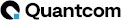 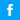 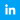 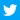 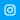 -------- Přeposlaná zpráva --------Předmět:FW: Objednávka č. 3610004375Datum:Tue, 11 Apr 2023 12:02:24 +0000Od:xxxxxxDobrý den,stále od Vás nemáme potvrzenou výše uvedenou objednávku odeslanou dne 27.3.2023.Z důvodu povinnosti uveřejňovat veškeré smlouvy v hodnotě nad 50 tis. Kč bez DPH v Registru smluv vyplývající ze zákona č. 340/2015 Sb., Vás žádáme o zaslání potvrzené objednávky, aby bylo prokazatelné uzavření smluvního vztahu.Děkuji a přeji hezký denxxxFrom: xxxSent: Monday, March 27, 2023 12:57 PMTo:xxxCc: xxxSubject: Objednávka č. 3610004375 Dobrý den,přílohou Vám zasíláme výše uvedenou objednávku.Vzhledem k povinnosti uveřejňovat veškeré smlouvy v hodnotě nad 50 tis. Kč bez DPH v Registru smluv vyplývající ze zákona č. 340/2015 Sb., Vás žádámeo potvrzení objednávky, a to nejlépe zasláním skenu objednávky podepsané za Vaši stranu osobou k tomu oprávněnou tak, aby bylo prokazatelnéuzavření smluvního vztahu. Uveřejnění v souladu se zákonem zajistí objednatel - Národní agentura pro komunikační a informační technologie, s.p.S pozdravem a přáním příjemného dnexxxx